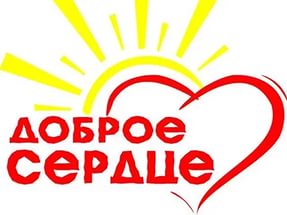 Состав Волонтерского движения «Доброе сердце».Куратор: Герман Ирина Николаевна.Волонтеры: Налетова Ирина Александровна, преподавательВязовикова Владлена, группа 15 -СЩербаков Илья –группа 18-ССвинин Павел – группа 65Рыболовлева Анастасия - группа 65Тропникова Аня – группа 65Чебыкина Анастасия – группа 65Мильков Иван – группа 65Лобанов Виталик – группа 24-СТурчан Вячеслав  - группа 24-СЛысцев Александр  - группа 24-СЗавьялова Карина – группа 25-СШелепов Артем - группа 25-САлий Анна - группа 25-СФедотовская Валерия  - группа 25-СМельник Светлана - группа 25-ССмирнова Ангелина - группа 25-СРодин Арсений – группа 68Дударев Кирилл - группа 68Лушков Иван – группа 22-СТарасов Константин - группа 22-СШабалин Антон – группа 22-С